芝田山親方プロフィール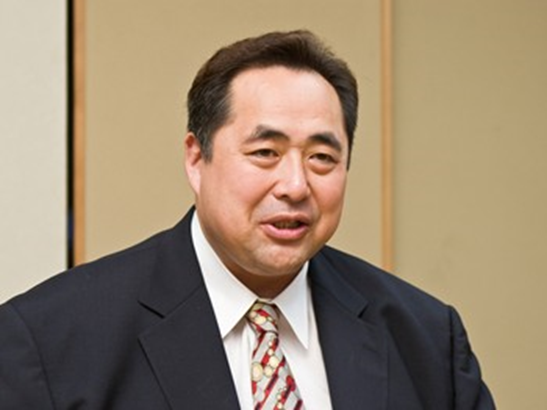 芝田山 康　(第六十二代横綱・大乃国)本名…青木 康 出身地…北海道河西郡芽室町 生年月日…昭和37年10月9日 初土俵…昭和53年春場所 通算成績…426勝228敗105休 幕内最高優勝２回・殊勲賞５回・敢闘賞２回

昭和57年春場所新十両、同58年春場所新入幕。
新入幕の年の九州場所で、北の湖・千代の富士・隆の里の三横綱を倒す大活躍。
翌年の春場所では、三横綱三大関を総なめにし、殊勲賞・敢闘賞を受賞。
同60年名古屋場所後大関昇進、同62年夏場所で全勝の初優勝を果たした。

昭和62年秋場所後に横綱推挙。
翌年春場所で二回目の優勝。同年九州場所の“昭和最後の一番”で千代の富士の53連勝に土をつけた。

平成3年名古屋場所、28歳で引退。現役名で年寄となり、のち｢芝田山」を襲名。
平成11年6月に満を持して芝田山部屋を開き、現在親方として弟子育成に奮闘する傍ら、
角界きっての甘党美食家としても有名で、通称「スイーツ親方」としてバラエティ番組にも多数出演。